BUSINESS LICENSE AGREEMENT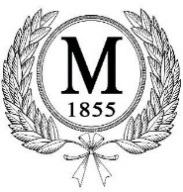 Date Received:	_______________Business Owner:	_______________	In keeping in compliance with The Town of Mason requirements for a new business license, the following information must be provided:Name of Business:		___________________________________________Tax ID Number:		___________________________________________	Health Inspection Certificate:  _______________________________________	Driver’s License Received:		YES		NOApplication Received:  			YES		NOApplication Complete:			YES		NOLease Agreement Received:   		YES		NONon-Refundable Application Fee $350 (includes Background Check & Newspaper Ad) ____________________________________		_______________________Business Owner Signature					Date____________________________________		_______________________Town of Mason Representative				Date